Resultater nasjonale prøver - Kvaleberg skole – oversikt 2007-2011Resultater nasjonale prøver - Kvaleberg skole – oversikt 2007-2011Resultater nasjonale prøver - Kvaleberg skole – oversikt 2007-2011Resultater nasjonale prøver - Kvaleberg skole – oversikt 2007-2011Resultater nasjonale prøver - Kvaleberg skole – oversikt 2007-2011Resultater nasjonale prøver - Kvaleberg skole – oversikt 2007-2011Resultater nasjonale prøver - Kvaleberg skole – oversikt 2007-2011Samlet begge kjønnSamlet begge kjønn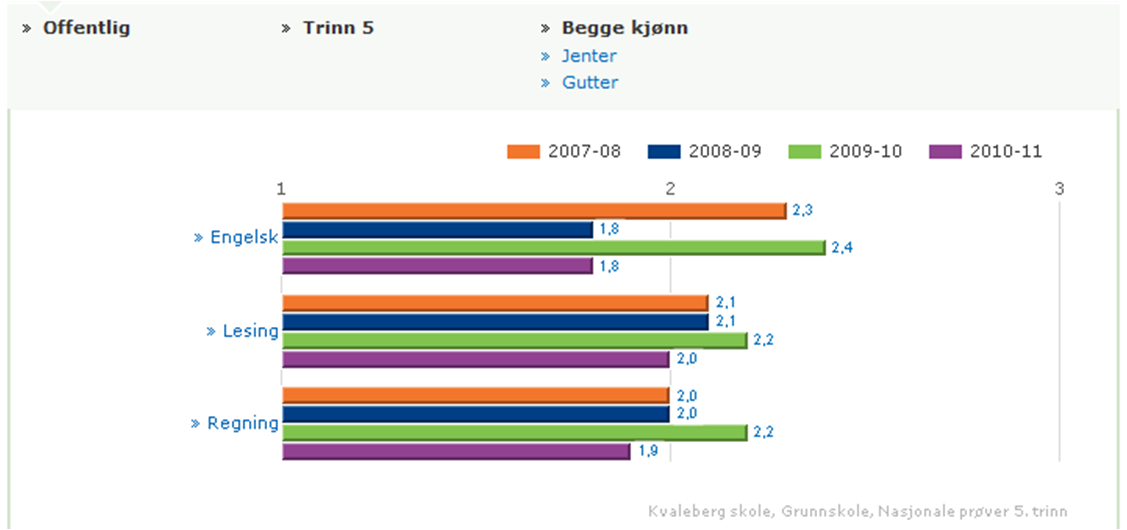 Øverst i skjemaetØverst i skjemaetØverst i skjemaetØverst i skjemaetNederst i skjemaetNederst i skjemaetNederst i skjemaetNederst i skjemaetGutter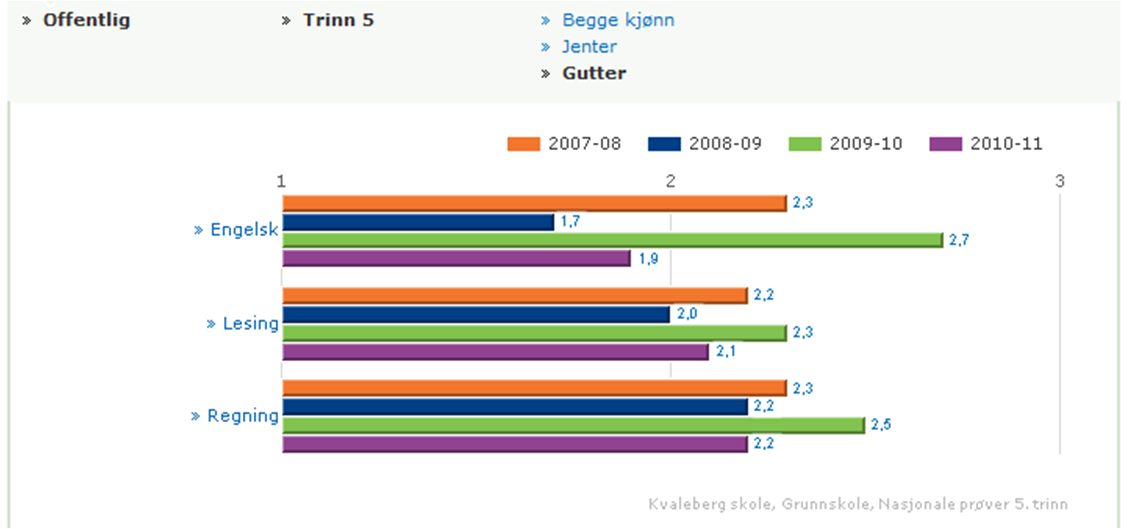 Jenter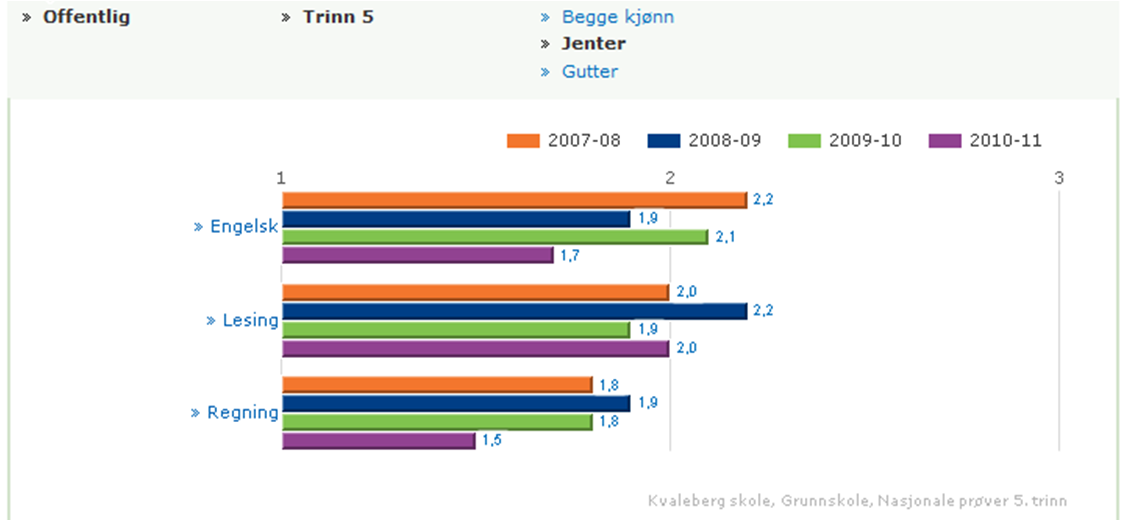 